Департамент финансов администрации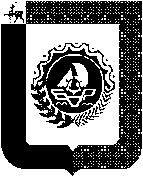 городского округа город БорНижегородской области606450, Нижегородская область, г. Бор, ул. Ленина, 97тел. (83159)2-18-60, E-mail: borfin@sandy.ruПРИКАЗот 25.07. 2016 г.                                  			№  34нг. БорОБ УТВЕРЖДЕНИИ ПОРЯДКА ОТРАЖЕНИЯ В БЮДЖЕТНОМ УЧЕТЕ ОПЕРАЦИЙС ОБЪЕКТАМИ ИМУЩЕСТВА, СОСТАВЛЯЮЩИМИ КАЗНУ ГОРОДСКОГО ОКРУГАГОРОД БОР, НИЖЕГОРОДСКОЙ ОБЛАСТИВ соответствии с Бюджетным кодексом Российской Федерации, Федеральным законом от 06.12.2011 N 402-ФЗ "О бухгалтерском учете", п.п.143-146 Приказа Минфина РФ от 01.12.2010 N 157-н "Об утверждении Единого плана счетов бухгалтерского учета для органов государственной власти (государственных органов), органов местного самоуправления, органов управления государственными внебюджетными фондами, государственных академий наук, государственных (муниципальных) учреждений и Инструкции по его применению" Приказом Минфина РФ от 06.12.2010 N 162-н "Об утверждении плана счетов и Инструкции по его применению", Приказом Минфина РФ от 30.03.2015г.№ 52н " Об утверждении форм первичных учетных документов и регистров бухгалтерского учета, применяемых органами государственной власти (государственными органами), органами местного самоуправления, органами управления государственными внебюджетными фондами, государственными (муниципальными) учреждениями и Методических указаний по их применению", Приказом Минфина РФ от 28.12.2010 N 191-н "Об утверждении инструкции о порядке составления и представления годовой, квартальной и месячной отчетности об исполнении бюджетов бюджетной системы РФ":1.  Утвердить Порядок отражения в бюджетном учете операций с объектами имущества, составляющими казну муниципального образования городского округа город Бор Нижегородской области, Департаментом имущественных и земельных отношений администрации городского округа город Бор Нижегородской области согласно приложению к настоящему приказу.2.  В связи с изданием данного приказа начальнику Управления учёта, отчетности и контроля Большаковой Е.А. подготовить постановление об отмене следующих постановлений администрации городского округа город Бор:2.1. Постановление администрации городского округа городБор от 18.06.2013 N 3540 "Об утверждении Порядка отражения в бюджетном учете операций с объектами имущества, составляющими казну городского округа город Бор ,Департаментом имущественных и земельных отношений администрации городского округа город Бор Нижегородскойобласти".2.2 Постановление администрации городского округа город Бор от 17.04.2015г.№ 1842 "О внесении изменений в Порядок отражения в бюджетном учете операций с объектами имущества, составляющими казну городского округа город Бор,Департаментом имущественных и земельных отношений администрации городского округа город Бор Нижегородской области".3. Начальника Управления учёта, отчетности и контроля Большаковой Е.А. довести данный Приказ до сведения главных распорядителей бюджетных средств, учредителей бюджетных (автономных) учреждений городского округа город Бор.4. Начальнику административного сектора Андреяновой Т.В. разместить данный Приказ на сайте Департамента финансов администрации городского округа г. Бор www.bor-fin.ru.5. Контроль за исполнением настоящего Приказа возложить на  начальника Управления учёта, отчетности и контроля Большакову Е.А.Директор Департамента финансов	                                                Г.Д. СимаковаБольшакова Е.А.22479Приложениек приказу Департамента финансов администрациигородского округа город Борот25.07.2016г. N 34нПОРЯДОКОТРАЖЕНИЯ В БЮДЖЕТНОМ УЧЕТЕ ОПЕРАЦИЙ С ОБЪЕКТАМИ ИМУЩЕСТВА,СОСТАВЛЯЮЩИМИ КАЗНУ ГОРОДСКОГО ОКРУГА ГОРОД БОР,ДЕПАРТАМЕНТОМ ИМУЩЕСТВЕННЫХ И ЗЕМЕЛЬНЫХ ОТНОШЕНИЙАДМИНИСТРАЦИИ ГОРОДСКОГО ОКРУГА ГОРОД БОРНИЖЕГОРОДСКОЙ ОБЛАСТИ1.1. Настоящий Порядок отражения в бюджетном учете операций с объектами имущества, составляющими казну муниципального образования городского округа город Бор  Нижегородской области (далее - Порядок), разработан в соответствии с Бюджетным Кодексом Российской Федерации, Федеральным Законом от 06.10.2003 N 131-ФЗ "Об общих принципах организации местного самоуправления в Российской Федерации", Федеральным Законом от 06.12.2011 N 402-ФЗ "О бухгалтерском учете", Приказом Минфина РФ от 30.03.2015г. № 52н " Об утверждении форм первичных учетных документов и регистров бухгалтерского учета, применяемых органами государственной власти (государственными органами), органами местного самоуправления, органами управления государственными внебюджетными фондами, государственными (муниципальными) учреждениями, и методических указаний по их применению", Приказом Минфина РФ от 01.12.2010 N 157-н "Об утверждении Единого плана счетов бухгалтерского учета для органов власти (государственных органов), органов местного самоуправления, органов управления государственными внебюджетными фондами, государственных академий наук, государственных (муниципальных) учреждений и Инструкции по его применению" и Приказом Минфина РФ от 06.12.2010 N 162-н "Об утверждении Плана счетов бюджетного учета и Инструкции по его применению" и устанавливает единый порядок отражения в бюджетном учете операций с объектами имущества, составляющими казну городского округа город Бор.1.2. Бюджетный учет операций с объектами имущества, составляющими казну городского округа город Бор, осуществляется Департаментом  имущественных  и земельных отношений администрации городского округа город Бор (далее - Департамент имущества) по объектам недвижимого имущества в части нежилого и жилищного фонда (включая объекты, незавершенные строительством, находящиеся в собственности городского округа город Бор), по объектам движимого имущества, непроизведенным активам, материальным запасам, нематериальным активам, драгоценным и ювелирным изделиям, по финансовым вложениям городского округа город Бор.1.3. При ведении бюджетного учета в соответствии с Приказом Минфина РФ от 01.12.2010 N 157-н "Об утверждении Единого плана счетов бухгалтерского учета для органов власти (государственных органов), органов местного самоуправления, органов управления государственными внебюджетными фондами, государственных академий наук, государственных (муниципальных) учреждений и Инструкции по его применению" и Приказом Минфина РФ от 06.12.2010 N 162-н "Об утверждении Плана счетов бюджетного учета и Инструкции по его применению" в разрезе кодов бюджетной классификации осуществляется отражение следующих операций:- по поступлению нефинансовых активов имущества Казны при их получении от государственных и муниципальных организаций, муниципальных учреждений, от иных организаций, за исключением государственных и муниципальных, и от физических лиц;- по поступлению нефинансовых активов имущества Казны в рамках движения объектов между учреждениями разных уровней бюджетов;- по выбытию нефинансовых активов имущества Казны в рамках движения объектов  при их передаче государственным и муниципальным организациям, муниципальным учреждениям, иным организациям, за исключением государственных и муниципальных, и от физических лиц; - по выбытию нефинансовых активов имущества Казны в рамках движения объектов между учреждениями бюджетов разных уровней бюджетов;- по выбытию нефинансовых активов имущества Казны при их списании, реализации, вложении в уставный капитал (фонд) организаций, безвозмездной передаче иным организациям, за исключением государственных и муниципальных организаций, физическим лицам;- по изменению первоначальной (балансовой) стоимости нефинансовых активов имущества Казны, в отношении которых осуществлена (завершена) модернизация, дооборудование, реконструкция, в том числе с элементами реставрации, техническое перевооружение, частичная ликвидация;- по передаче нефинансовых активов имущества Казны в возмездное пользование (в забалансовом учете) в целях обеспечения надлежащего контроля за их сохранностью, целевым использованием и движением;- по передаче нефинансовых активов имущества Казны в безвозмездное пользование (в забалансовом учете) в целях обеспечения надлежащего контроля за их сохранностью, целевым использованием и движением.Периодичность отражения в бюджетном учете операций с объектами, составляющими Казну на основании информации из Реестра имущества муниципальной собственности городского округа город Бор, осуществляется на основании первичных документов по движению имущества Казны и распорядительных актов на отчетную месячную дату.В случае, если акты приема-передачи имущества, поставка которого осуществлена в отчетном году, получены уполномоченными органами не позднее 25 января года, следующего за отчетным, осуществление бухгалтерских записей  производится датой, не позднее 31 декабря отчетного года как принимающей, так и передающей стороной .1.4. Все хозяйственные операции по бюджетному учету имущества Казны оформляются первичными документами. В целях минимизации временных затрат в части оформления документов по передаче имущества всем участникам указанных взаимоотношений,  обеспечивается оформление и подписание уполномоченными сторонами в минимальные сроки и в пределах одного финансового года актов приема-передачи имущества, на основании которых должно осуществляться отражение в бюджетном учете операций по приему и передаче имущества, передающей и принимающей сторонами.Документооборот ведется в соответствии с графиком, утвержденным Распоряжением Департамента  имущества.1.5. Аналитический учет объектов в составе имущества Казны осуществляется в структуре, установленной для ведения Реестра имущества муниципальной собственности городского округа город Бор.В случаях, предусмотренных законодательством Российской Федерации, Департамент проводит оценку рыночной стоимости имущества Казны в соответствии с действующим законодательством Российской Федерации об оценочной деятельности.Расходы по оценке имущества казны ежегодно предусматриваются в расходной части бюджета администрации городского округа город Бор.1.6. Данные бюджетного учета операций с объектами имущества, составляющими Казну, соответствуют данным Реестра муниципального имущества городского округа город Бор (далее - Реестр). Сверка данных бюджетного учета движения имущества Казны и данных Реестра проводится ежемесячно, не позднее срока сдачи месячной отчетности в финансовый орган, с подписанием акта по форме согласно Приложению 1.1, 1.2 к настоящему Порядку.II. Бюджетный учет недвижимого имущества,составляющего Казну.2.1. Бюджетный учет недвижимого имущества, составляющего Казну, осуществляется Департаментом на счете 010851000.2.2. Инвентарный и аналитический учет недвижимого имущества в составе имущества Казны осуществляется в соответствии с порядком бухгалтерского учета нефинансовых активов, установленным Инструкцией по применению единого плана счетов бухгалтерского учета, утвержденной приказом Минфина РФ от 01.12.2010 N 157-н.2.3. Учет операций по поступлению недвижимого имущества, составляющего Казну, ведется в Журнале по выбытию и перемещению нефинансовых активов, Журнале по прочим операциям (поступление активов, составляющих казну). Учет операций по выбытию и перемещению недвижимого имущества, составляющего Казну, ведется  в Журнале по выбытию и перемещению нефинансовых активов (активы, составляющие казну). 2.4. Принятие недвижимого имущества к бюджетному учету в состав имущества Казны производится на основании постановления администрации городского округа город Бор с оформлением акта о приеме-передаче объектов нефинансовых активов ф. 0504101с приложением документов, подтверждающих государственную регистрацию объектов недвижимости в установленных законодательством случаях по балансовой стоимости имущества а также:- в случае приобретения недвижимого имущества Департаментом в собственность городского округа за счет финансовых средств городского округа город Бор по иным гражданско-правовым сделкам - при наличии муниципального контракта, передаточного акта и документов, подтверждающих государственную регистрацию объектов недвижимости;- в случае приема в муниципальную собственность бесхозяйного недвижимого имущества - при наличии сведений из Государственного кадастра недвижимости о кадастровой стоимости или отчета об оценке независимого оценщика и документов, подтверждающих государственную регистрацию объектов недвижимости;2.5. Внесение изменений в сведения о стоимости   объектов недвижимого имущества, составляющего Казну, производится на основании постановления администрации городского округа город Бор с оформлением акта приема-передачи произведенных улучшений.В случае внесения изменений в сведения об объектах недвижимого имущества по результатам инвентаризации, проводимой в установленном законом порядке, - при наличии инвентаризационной описи, технического паспорта объекта.2.6. Снятие с бюджетного учета объектов недвижимого имущества, составляющего Казну, производится на основании постановления администрации городского округа город Бор с оформлением акта о приеме-передаче объектов основных средств ф. 0504101с приложением документов, подтверждающих государственную регистрацию объектов недвижимости в установленных законодательством случаях, либо акта о списании объекта основных средств (кроме автотранспортных средств) ф.0504104, а также:- в случае списания объектов муниципальной казны - при наличии уведомления о прекращении права собственности (для зданий и сооружений).III. Бюджетный учет движимого имущества, составляющего Казну3.1. Бюджетный учет движимого имущества, составляющего Казну, осуществляется Департаментом на счете 010852000.3.2. Инвентарный учет движимого имущества в составе имущества Казны осуществляется в соответствии с порядком бухгалтерского учета основных средств, установленным Инструкцией по применению единого плана счетов бухгалтерского учета, утвержденной приказом Минфина РФ от 01.12.2010 N 157-н.3.3. Учет операций по поступлению движимого имущества, составляющего Казну, ведется в Журнале по прочим операциям (поступление активов, составляющих казну). Учет операций по выбытию и перемещению движимого имущества, составляющего Казну, ведется в Журнале по выбытию и перемещению нефинансовых активов (активы, составляющие казну).3.4. Принятие движимого имущества к бюджетному учету в состав имущества Казны производится на основании постановления администрации городского округа город Бор  с оформлением акта о приеме-передаче объектов основных средств ф. 0504101 по балансовой стоимости , а также:- в случае приобретения движимого имущества Департаментом в собственность городского округа город Бор за счет финансовых средств городского округа  по иным гражданско-правовым сделкам - при наличии муниципального контракта, передаточного акта или накладной;- в случае приема в муниципальную собственность бесхозяйного движимого имущества - при наличии отчета об оценке.3.5. Внесение изменений в сведения о стоимости объектов движимого имущества, составляющего Казну, производится на основании постановления администрации городского округа город Бор с оформлением акта приема-передачи произведенных улучшений.3.6. Снятие с бюджетного учета объектов движимого имущества, составляющего Казну, производится на основании распоряжения администрации городского округа город Бор с оформлением акта о приеме-передаче объектов основных средств  ф. 0504101 либо акта о списании автотранспортных средств ф. 0504105, акта о списании объектов основных средств ф.0504104, а также:- в случае списания объектов муниципальной казны - при наличии акта технического состояния муниципального имущества или акта технического состояния автомобиля.IV. Бюджетный учет драгоценностей и ювелирных изделий,составляющих Казну4.1. Бюджетный учет драгоценностей и ювелирных изделий, составляющих Казну, осуществляется на счете 010853000 в соответствии с п. 142 Инструкции по применению единого плана счетов бухгалтерского учета, утвержденной приказом Минфина РФ от 01.12.2010 N 157-н.4.2. Отражение в бюджетном учете операций с драгоценностями и ювелирными изделиями, составляющими Казну, осуществляется в стоимостном выражении без ведения инвентарного и аналитического учета. Все операции по движению драгоценностей и ювелирных изделий, составляющих Казну, осуществляются на основании распоряжений администрации городского округа город Бор и оформляются первичными документами.4.3. Переоценка активов Казны в драгоценных металлах осуществляется в порядке, установленном Министерством финансов Российской Федерации, на дату совершения операций, а также на дату составления бухгалтерской отчетности (п. 39 раздела 1 Приложения 2 к приказу Минфина РФ от 06.12.2010 N 162-н).V. Бюджетный учет нематериальных активов, составляющих Казну5.1. Бюджетный учет нематериальных активов в составе имущества казны осуществляется Департаментом имущества на счете 010854000.5.2. Единицей бухгалтерского учета нематериальных активов является инвентарный объект. В целях организации и ведения аналитического учета каждому инвентарному объекту нематериальных активов присваивается уникальный инвентарный порядковый номер, который используется исключительно в регистрах учета. Аналитический учет объектов нематериальных активов ведется в Инвентарной карточке учета нефинансовых активов ( ф. 0504031) (п. 58, 59, 68Приказа Минфина РФ от 01.12.2010 N 157-н "Об утверждении Единого плана счетов бухгалтерского учета для органов государственной власти (государственных органов), органов местного самоуправления, органов управления государственными внебюджетными фондами, государственных академий наук, государственных (муниципальных) учреждений и Инструкции по его применению").Все операции по движению нематериальных активов, составляющих Казну, осуществляются на основании распоряжений администрации городского округа город Бор и оформляются первичными документами.VI. Бюджетный учет непроизведенных активов,составляющих Казну6.1. Бюджетный учет непроизведенных активов, составляющих Казну, осуществляется Департаментом на счете 010855000.6.2. Единицей бухгалтерского учета непроизведенных активов является инвентарный объект. В целях организации и ведения аналитического учета каждому инвентарному объекту непроизведенных активов присваивается уникальный инвентарный порядковый номер, который используется исключительно в регистрах учета. Аналитический учет объектов непроизведенных активов ведется в Инвентарной карточке учета нефинансовых активов ( ф. 0504031) (п. 80 - 82 приказа Минфина РФ от 01.12.2010 N 157-н "Об утверждении Единого плана счетов бухгалтерского учета для органов государственной власти (государственных органов), органов местного самоуправления, органов управления государственными внебюджетными фондами, государственных академий наук, государственных (муниципальных) учреждений и Инструкции по его применению").6.3. Поступление, выбытие и перемещение объектов непроизведенных активов, составляющих Казну, осуществляется на основании распоряжений администрации городского округа город Бор и документов, подтверждающих право собственности на непроизведенные активы.Принятие к бюджетному учету в состав имущества Казны непроизведенных активов осуществляется на основании выписки из реестра муниципальных земель городского округа г.Бор  по их кадастровой стоимости при наличии свидетельства о собственности, а также:- в случае прекращения права постоянного (бессрочного) пользования земельным участком муниципальными учреждениями городского округа г.Бор при наличии документа, подтверждающего прекращение права постоянного(бессрочного) пользования с приложением акта о приеме-передаче нефинансовых активов ф.0504101.Выбытие с бюджетного учета имущества Казны непроизведенных активов осуществляется на основании выписки из реестра муниципальных земель городского округа г.Бор  по их кадастровой стоимости, а также:- передача земельных участков в постоянное (бессрочное) пользование муниципальным учреждениям городского округа город Бор при наличии документа на право пользования земельным участком оформляется актом о приеме-передаче объекта нефинансовых активов ф.0504101,по кадастровой стоимости на момент передачи- передача земельных участков в бюджет другого уровня осуществляется на основании распорядительного документа и оформляется актом о приеме-передаче объекта нефинансовых активов ф.0504101.Разделение земельного участка на несколько земельных участков оформляется в бюджетном учете путем списания разделенного участка из состава имущества Казны с оформлением акта о списании объекта нефинансовых активов ф.0504104, с одновременным принятием к учету вновь образованных в результате разделения земельных участков в состав имущества Казны по кадастровой стоимости при наличии кадастрового паспорта и свидетельства о собственности.VII. Бюджетный учет материальных запасов, составляющих Казну7.1. Бюджетный учет материальных запасов, составляющих казну, осуществляется Департаментом финансов на счете 010856000.7.2. Операции с материальными запасами, составляющими казну, осуществляются на основании распоряжений администрации городского округа город Бор и оформляются следующими первичными документами:- накладными поставщика (п. 22 приказа Минфина РФ от 06.12.2010 N 162-н "Об утверждении Плана счетов бюджетного учета и Инструкции по его применению") при оприходовании материальных запасов;- актом приемки материалов ф.0504220, актом о списании материальных запасов ф.0504230 при безвозмездном поступлении, выбытии или перемещении материальных запасов.VIII. Бюджетный учет амортизации объектов имущества,составляющих Казну8.1. По объектам материальных и нематериальных основных фондов, составляющим Казну, амортизация отражается в следующем порядке:по объектам нефинансовых активов, включенным в состав Казны по основанию прекращения права оперативного управления (хозяйственного ведения), амортизация отражается в размере сумм, учтенных (начисленных) последним правообладателем, на следующих счетах бюджетного учета:010451000 "Амортизация недвижимого имущества в составе имущества казны",010458000 "Амортизация движимого имущества в составе имущества казны",010459000 "Амортизация нематериальных активов в составе имущества казны".на объекты нефинансовых активов с даты их включения в состав муниципальной казны городского округа город Бор амортизация не начисляется.8.2. Расчет и единовременное начисление суммы амортизации за период нахождения объекта в составе имущества муниципальной казны городского округа город Бор осуществляется учреждением либо предприятием (правообладателем) при принятии к учету объекта по основанию закрепления за ним права оперативного управления либо права хозяйственного ведения.При этом указанный расчет и единовременное начисление суммы амортизации осуществляется на основании данных о его первоначальной (балансовой, остаточной) стоимости, иной стоимости объекта, указанной в Реестре имущества муниципальной казны городского округа город Бор, и срока нахождения в составе имущества казны в порядке, установленном пунктами 84 - 93 Инструкции по применению единого плана счетов бухгалтерского учета, утвержденной приказом Минфина РФ от 01.12.2010 N 157н.8.3. Аналитический учет по счетам 010451000 "Амортизация недвижимого имущества в составе имущества казны", 010458000 "Амортизация движимого имущества в составе имущества казны", 010459000 "Амортизация нематериальных активов в составе имущества казны" не ведется.8.4. Операции по амортизации имущества, составляющего Казну, ежемесячно отражаются в Журнале операций по выбытию и перемещению нефинансовых активов имущества.8.5. Принятие к учету сумм амортизации объектов, начисленных на дату их включения в состав имущества Казны, отражается по дебету счета 040120271 "Расходы на амортизацию основных средств и нематериальных активов" и кредиту соответствующих счетов аналитического учета счета 010400000 "Амортизация" (010451410, 010458410, 010459410).При поступлении нефинансовых активов в состав имущества Казны ранее начисленная по ним амортизация отражается по дебету 040110180 "Прочие доходы" (в рамках движения объектов между учреждениями, подведомственными разным главным распорядителям (распорядителям) бюджетных средств одного уровня бюджета, а также при получении от государственных и муниципальных организаций) и кредиту соответствующих счетов аналитического учета счета 010400000 "Амортизация" (010451410, 010458410, 010459410).При безвозмездном получении нефинансовых активов в состав имущества Казны ранее начисленная по ним амортизация отражается по дебету счетов 040110151 "Доходы от поступлений от других бюджетов бюджетной системы Российской Федерации" (в рамках движения объектов между бюджетными учреждениями разных уровней бюджетов), счета 040110180 "Прочие доходы" (при получении от иных организаций, за исключением государственных и муниципальных) и кредиту соответствующих счетов аналитического учета счета 010400000 "Амортизация" (010451410, 010458410, 010459410).При выбытии нефинансовых активов из состава имущества Казны ранее начисленная по амортизируемым объектам сумма амортизации отражается по дебету соответствующих счетов аналитического учета счета 010400000 "Амортизация" (010451410, 010458410, 010459410) и кредиту счета 040120241 "Расходы на безвозмездные перечисления государственным и муниципальным организациям" (в рамках движения объектов между учреждениями, подведомственными разным главным распорядителям (распорядителям) бюджетных средств одного уровня бюджета, а также при их передаче государственным и муниципальным организациям).При безвозмездной передаче нефинансовых активов из состава имущества Казны ранее начисленная по амортизируемым объектам сумма амортизации отражается по дебету соответствующих счетов аналитического учета счета 010400000 "Амортизация" (010451410, 010458410, 010459410) и кредиту счета 040120251 "Расходы на перечисления другим бюджетам бюджетной системы Российской Федерации" (в рамках движения объектов между бюджетными учреждениями разных бюджетов бюджетной системы Российской Федерации).Списание суммы амортизации амортизируемых объектов имущества Казны при их выбытии, реализации, безвозмездной передаче иным организациям, за исключением государственных и муниципальных организаций, физическим лицам, наднациональным организациям и правительствам иностранных государств, международным финансовым организациям оформляется по дебету соответствующих счетов аналитического учета счета 010400000 "Амортизация" (010451410, 010458410, 010459410) и кредиту соответствующих счетов аналитического учета счета 010800000 "Нефинансовые активы имущества казны" (010851410, 010852410, 010854420).IX. Бюджетный учет вложений в нефинансовые активы,составляющих Казну9.1. Счет 010600000 предназначен для учета операций связанных с приобретением, строительством (созданием), модернизацией (реконструкцией, в том числе с элементами реставрации, техническим перевооружением, достройке, дооборудовании), изготовлением объектов нефинансовых активов, принимаемых к бухгалтерскому учету в качестве объектов нефинансовых  активов, составляющих казну по следующим аналитическим группам  синтетического счета объекта учета:1 "Вложения в нефинансовые активы";2 "Вложения в нематериальные активы";3 "Вложения в непроизведенные активы";4 "Вложения в материальные запасы".Для учета операций по вложениям в нефинансовые активы применяются следующие группировочные счета:010610000 "Вложения в недвижимое имущество учреждения";010630000 "Вложения в иное движимое имущество учреждения";010640000 "Вложения в предметы лизинга".Для учета вложений в нефинансовые активы применяются  следующие счета:010611000 "Вложения в основные средства - недвижимое имущество учреждения";010613000 "Вложения в непроизведенные активы - недвижимое имущество учреждения";010631000 "Вложения в основные средства - иное движимое имущество учреждения";010632000 "Вложения в нематериальные активы - иное движимое имущество учреждения";010634000 "Вложения в материальные запасы - иное движимое имущество учреждения";010641000 "Вложения в основные средства - предметы лизинга";010642000 "Вложения в нематериальные активы - предметы лизинга";010644000 "Вложения в материальные запасы - предметы лизинга".9.2. Отражение в бюджетном учете операций по вложениям в нефинансовые активы, составляющие казну, осуществляется в соответствии с п. 30 - 34 Инструкции по применению плана счетов бюджетного учета, утвержденной приказом Минфина РФ от 06.12.2010 N 162-н.9.3. Принятие к бюджетному учету вложений в нефинансовые активы казны осуществляется на основании распоряжений администрации городского округа город Бор и оформляется следующими первичными документами:- актом о приеме-передаче вложений в недвижимое имущество (Приложение № 1.4);- актом о приеме-передаче вложений в движимое имущество (Приложение № 1.5)X. Бюджетный учет вложений в финансовые активы,составляющих Казну10.1. Учет вложений в финансовые активы ведется Департаментом  на счете 021500000 "Вложения в финансовые активы" в объеме фактических затрат в объекты финансовых активов, в сумме которых впоследствии будет формироваться первоначальная стоимость акций и иных форм участия в капитале, принимаемых к бухгалтерскому учету в качестве объектов финансовых активов, находящихся в собственности городского округа город Бор.Вложения в финансовые активы включают в себя:021521000 "Вложения в облигации";021522000 "Вложения в векселя";021523000 "Вложения в иные ценные бумаги, кроме акций";021531000 "Вложения в акции";021532000 "Вложения в государственные (муниципальные) предприятия";021533000 "Вложения в государственные (муниципальные) учреждения";021534000 "Вложения в иные формы участия в капитале";021551000 "Вложения в управляющие компании";021552000 "Вложения в международные организации";021553000 "Вложения в прочие финансовые активы" в соответствии с п. 97 приказа Минфина РФ от 06.12.2010 N 162-н "Об утверждении Плана счетов бюджетного учета и Инструкции по его применению" осуществляется в разрезе групп финансовых активов по аналитическим группам синтетического счета объекта учета.10.2. Аналитический учет по счету ведется в Многографной карточке в разрезе затрат на формирование вложений (инвестиций) в финансовые активы по каждому контрагенту.10.3.Отражение операций по кредиту счета осуществляется в Журнале по прочим операциям.10.4. Учет операций по формированию вложений (инвестиций) в объекты финансовых активов отражается на основании правового акта, распоряжения уполномоченного органа в соответствии с п. 98 приказа Минфина РФ от 06.12.2010 N 162н "Об утверждении Плана счетов бюджетного учета и Инструкции по его применению".XI. Бюджетный учет финансовых вложений, составляющих Казну11.1. Учет операций с ценными бумагами, акциями, иными формами участия в капитале, иными финансовыми активами, включенными в состав имущества Казны, ведется Департаментом на счетах:020421000 "Облигации";020422000 "Векселя";020423000 "Иные ценные бумаги, кроме акций";020431000 "Акции";020432000 "Уставной фонд государственных (муниципальных) предприятий";020433000 "Участие в государственных (муниципальных) учреждениях";020434000 "Иные формы участия в капитале";020451000 "Активы в управляющих компаниях";020452000 "Доли в международных организациях";020453000 "Прочие финансовые активы".Бюджетный учет финансовых вложений осуществляется на счете 020400000 "Финансовые вложения" в соответствии с п. 70 - 76 Приказа Минфина РФ от 06.12.2010 N 162-н "Об утверждении Плана счетов бюджетного учета и Инструкции по его применению".11.2. Финансовые вложения принимаются к учету на основании распоряжений администрации городского округа город Бор по их первоначальной стоимости. Первоначальной стоимостью признается сумма фактических затрат на приобретение (формирование) финансовых вложений.11.3. Аналитический учет по счету ведется в Карточке учета средств и расчетов либо в отдельном регистре бухгалтерского учета (реестре), формируемом по соответствующим финансовым вложениям. Аналитический учет ведется по видам финансовых вложений и по объектам, в которые осуществлены эти вложения. 11.4. Отражение операций по принятию к учету финансовых вложений в сумме сформированной первоначальной стоимости осуществляется в Журнале по прочим операциям.11.5. Бюджетный учет финансовых вложений осуществляется Департаментом на основании выписки из Реестра по состоянию на 1 число месяца, следующего за отчетным.11.6. Для учета акции по номинальной стоимости  Департаментом имущества применяется забалансовый счет  31 "Акции по номинальной стоимости" .Принятие к забалансовому учету акций осуществляется на основании первичных учетных документов по номинальной стоимости.Выбытие акций отражается на основании первичных учетных документов в соответствии с решением уполномоченного органа. Аналитический учет по счету ведется в Реестре учета ценных бумаг по количеству, эмитенту и с указанием реестрового номера, присвоенного в Реестре муниципального имущества.XII. Бюджетный учет объектов имущества, составляющих Казну,переданных в возмездное пользование (по договору аренды)и в безвозмездное пользование12.1. Учет объектов имущества, составляющих Казну, переданных Департаментом в возмездное пользование (по договору аренды), в целях обеспечения надлежащего контроля за их сохранностью, целевым использованием и движением ведется на  забалансовом счете 25 "Имущество казны, переданное в возмездное пользование (аренду)".Принятие к учету объектов имущества осуществляется на основании первичного учетного документа (Акта приема-передачи) по стоимости, указанной в Акте, либо на основании договора аренды, акта приема-передачи по договору аренды.Выбытие объектов имущества с забалансового учета производится на основании Акта либо на основании договора аренды, акта приема-передачи по договору аренды по стоимости, по которой объекты были ранее приняты к забалансовому учету.12.2. Аналитический учет по счету ведется в Карточке количественно-суммового учета материальных ценностей в разрезе арендаторов (пользователей) имущества в структуре групп, предусмотренных п. 37 Приказа Минфина РФ от 01.12.2010г. № 157-н.12.3. Учет объектов имущества, составляющих Казну, переданных Департаментом в безвозмездное пользование, в целях обеспечения надлежащего контроля за их сохранностью, целевым использованием и движением ведется на счете 26 "Имущество казны, переданное в безвозмездное пользование".Принятие к учету объектов имущества осуществляется на основании первичного учетного документа (Акта приема-передачи) по стоимости, указанной в Акте.Выбытие объектов имущества с забалансового учета производится на основании Акта по стоимости, по которой объекты были ранее приняты к забалансовому учету.12.4. Аналитический учет по счету ведется в Карточке количественно-суммового учета материальных ценностей в разрезе пользователей имущества, мест его нахождения в структуре групп, предусмотренных п. 37 Приказа Минфина РФ от 01.12ю2010г. № 157-н.XIII. Бюджетная отчетность по объектам в составеимущества Казны13.1. Бухгалтерские операции с объектами, составляющими Казну, отражаются Департаментом в бюджетной отчетности в объеме и в сроки, установленные Департаментом финансов администрации городского округа город Бор  Нижегородской области на основании Приказа Минфина РФ от 28.12.2010 N 191-н "Об утверждении Инструкции о порядке составления и представления годовой, квартальной и месячной отчетности об исполнении бюджетов бюджетной системы Российской Федерации".13.2. Справка по консолидируемым расчетам (форма 0503125) по операциям с объектами, составляющими казну, формируется в соответствии с п. 23 Инструкции о порядке составления и представления годовой, квартальной и месячной отчетности об исполнении бюджетов бюджетной системы Российской Федерации, утвержденной приказом Минфина РФ от 28.12.2010 N 191-н, для определения взаимосвязанных показателей, подлежащих исключению при формировании консолидированных форм бюджетной отчетности.13.3. Ежеквартально Департамент имущества представляет в Департамент финансов администрации городского округа г. Бор выписку из реестра о стоимости имущества казны (в том числе жилого фонда) в срок до 5 числа месяца, следующего за отчетным, по форме согласно приложениям 1.3XIV. СРОКИ ОТРАЖЕНИЯ ОПЕРАЦИЙ ПО ПОСТУПЛЕНИЮ ОБЪЕКТОВВ СОСТАВ ИМУЩЕСТВА КАЗНЫ14.1. Операции по поступлению в казну объектов, переданных из оперативного управления или хозяйственного ведения, отражаются в Реестре имущества муниципальной собственности городского округа город Бор, бюджетном учете и отчетности текущего месяца, если акты приема-передачи муниципального имущества, прилагаемые к распорядительным актам Департамента имущества, представлены в Департамент имущества не позднее 25 числа.14.2. Операции по поступлению в казну объектов, переданных из оперативного управления или хозяйственного ведения, отражаются в Реестре имущества муниципальной собственности городского округа город Бор, бюджетном учете и отчетности следующего месяца, если акты приема-передачи муниципального имущества, прилагаемые к распорядительным актам Департамента имущества, представлены в Департамент имущества позднее 25 числа.XV. ОТВЕТСТВЕННОСТЬ ЗА НАРУШЕНИЕ НАСТОЯЩЕГО ПОРЯДКА15.1. Ответственность за организацию бюджетного учета и достоверность отчетных данных по имуществу казны несет руководитель Департамента в соответствии с действующим законодательством.15.2. Настоящий Порядок вступает в действие с момента его подписания.